ЛИЧНА ИНФОРМАЦИЯАнелия Галинова Атанасова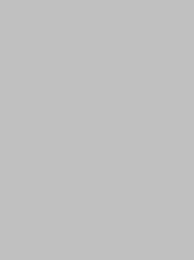  Служебен адрес : България, Варна, пощ. код 9000,  бул. "Княз Борис I" 77 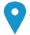 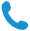  E-mail : aneliya_galinova@ue-varna.bg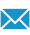  Уеб-сайт:  http://ue-varna.bg/bg/KatedraPersonalPage.aspx?pid=&did=8i 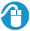 Профил  в Google Scholar:          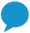   https://scholar.google.bg/citations?user=J5ZwwJQAAAAJ&hl=bg                                                                      Пол Жена | Националност българка	ОБРАЗОВАНИЕ И ОБУЧЕНИЕ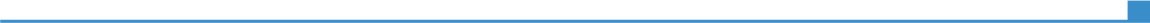 01.10.2003 - 31.01.2005 г.Висше икономическо образованиеИкономически университет - ВарнаСпециалност: „Счетоводство и контрол” Образователно-квалификационна степен: магистърПрофесионална квалификация: магистър по икономика15.09.1998 - 30.07.2003 г. Висше икономическо образованиеИкономически университет - ВарнаСпециалност: „Счетоводство и контрол” Образователно-квалификационна степен: бакалавърПрофесионална квалификация: икономист25.06.1997 г.Средно образованиеСОУ „П. Р. Славейков” - гр. Търговище Профил: Хуманитарен със засилено изучаване на български език, история и английски езикДОПЪЛНИТЕЛНА ПРОФЕСИОНАЛНА КВАЛИФИКАЦИЯКурсовеЗавършен курс по „Дидактика“ в  „ИУ – Варна“КурсовеКурсовеПРофесионалНО РАЗВИТИЕ • Дати (от-до)от  23.02.2007 г. до настоящия момент  • Име и адрес на работодателяИкономически университет - Варна,  бул. "Княз Борис I" 77, Варна 9002http://www.ue-varna.bg/• Вид на дейността или сферата на работаасистент в катедра „Счетоводна отчетност”• Заемана длъжностасистент• Основни дейности и отговорностида провежда семинарни занятияАКАДЕМИЧНО РАЗВИТИЕ от  23.02.2007 г. до настоящия моментасистент в катедра „Счетоводна отчетност”• Име и адрес на работодателя Икономически университет - Варна,  бул. "Княз Борис I" 77, Варна 9002ПреПОДАВАТЕЛСКА ДЕЙНОСТПреподавани дисциплини „Икономически  университет  -  Варна“Преподавани дисциплиниТеория на счетоводството (семинарни занятия) Търговско счетоводство (семинарни занятия) Организация на счетоводството (семинарни занятия) Счетоводство на банките и застрахователните предприятия (семинарни занятия) Финансово счетоводство (семинарни занятия) Технология на обработка на счетоводната информация (лекции/семинарни занятия) Ръководител на практическо обучение след трети курсПреподавани дисциплиниМеждународен колеж „Албена“ клон ВарнаПреподавани дисциплиниТеория на счетоводствотоСчетоводство на предприятиетоУправленско счетоводствоСчетоводен софтуерНаучно-изследователска ДеЙностОбласти на научни интересиОбласти на научни интересиИстория и теория  на счетоводството, счетоводни принципиОбласти на научни интересиСчетоводна политика на предприятиетоУправленско счетоводствоБрой публикации Брой публикации:Брой публикации Дисертация  - в процес  на  разработване;Автореферат - ;Монографии –  ;Студии - ;Научни статии - 10;Научни доклади - 2 ; Учебници и учебни помагала – 6.Брой публикации Участие в научни проектиУчастие в научни проектиПроект „Ролята на финансовия анализ за управление на оборотния капитал, вземанията и кредитоспособността на предприятието“Участие в научни проектиЛИЧНИ УМЕНИЯМайчин езикБългарски езикБългарски езикБългарски езикБългарски езикБългарски езикДруги езициРАЗБИРАНЕ РАЗБИРАНЕ ГОВОРЕНЕ ГОВОРЕНЕ ПИСАНЕ Други езициСлушане Четене Участие в разговор Самостоятелно устно изложение Английски езикРуски езикДигитални уменияСАМООЦЕНЯВАНЕСАМООЦЕНЯВАНЕСАМООЦЕНЯВАНЕСАМООЦЕНЯВАНЕСАМООЦЕНЯВАНЕДигитални уменияОбработка на информациятаКомуникацияСъздаване на съдържаниеСигурностРешаване на проблемидобро владеене на офис пакет (програма за обработка на текст, електронна таблица, програма на презентации и др.)владеене на счетоводни програми 